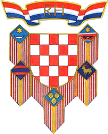 URED PREDSJEDNICE REPUBLIKE HRVATSKEDAN OTVORENIH VRATA ZA HRVATE U SVIJETU,ZA ISELJENIKE I HRVATSKE MANJINSKE ZAJEDNICE28. lipnja 2018. u 18:30 satiPRIJAVNICA /REGISTRATION FORM /FORMULARIO DE INSCRIPCIÓN POPUNJENI OBRAZAC dostaviti na e-mail protokol@predsjednica.hr ili na faks broj 385 1 4565 159SEND COMPLETED REGISTRATION FORM TO e-mail protokol@predsjednica.hr OR FAX NUMBER 385 1 4565 159ENVIAR EL FORMULARIO DE INSCRIPCIÓN COMPLETADO A: protokol@predsjednica.hr O AL NÚMERO DE FAX 385 1 4565 159PRIJAVE PRIMAMO DO 22. lipnja 2018. REGISTRATION IS OPEN TILL JUNE 22, 2017. LA INSCRIPCIÓN ESTÁ ABIERTA HASTA 22.06.2018. IME/ NAME / NOMBREIME/ NAME / NOMBREPREZIME/ SURNAME / APELLIDOPREZIME/ SURNAME / APELLIDODATUM ROĐENJA / DATE OF BIRTH/ FECHA DE NACIMIENTODATUM ROĐENJA / DATE OF BIRTH/ FECHA DE NACIMIENTOMJESTO ROĐENJA / PLACE OF BIRTH / LUGAR DE NACIMIENTOMJESTO ROĐENJA / PLACE OF BIRTH / LUGAR DE NACIMIENTOOIB / NATIONAL ID NUMBER / NÚMERO DE DOCUMENTO NACIONAL DE IDENTIDADOIB / NATIONAL ID NUMBER / NÚMERO DE DOCUMENTO NACIONAL DE IDENTIDADBROJ PUTOVNICE / PASSPORT NUMBER / NÚMERO DE PASAPORTEBROJ PUTOVNICE / PASSPORT NUMBER / NÚMERO DE PASAPORTEMJESTO IZDAVANJA  / PASSPORT ISSUED BY / PASAPORTE EMITIDO PORDATUM IZDAVANJA/ DATE OF ISSUE / FECHA DE EMISIÓNDATUM IZDAVANJA/ DATE OF ISSUE / FECHA DE EMISIÓNDATUM ISTEKA/ DATE OF EXPIRY/ FECHA DE VENCIMIENTOADRESA  PERMANENT ADDRESS /  DIRECCIÓN PERMANENTEADRESA  PERMANENT ADDRESS /  DIRECCIÓN PERMANENTEADRESA  PERMANENT ADDRESS /  DIRECCIÓN PERMANENTEADRESA  PERMANENT ADDRESS /  DIRECCIÓN PERMANENTEEMAIL ADRESA EMAIL ADDRESS / CORREO ELECTRÓNICOEMAIL ADRESA EMAIL ADDRESS / CORREO ELECTRÓNICOKONTAKT TELEFON TELEPHONE NUMBER /  NÚMERO DE TELÉFONOKONTAKT TELEFON TELEPHONE NUMBER /  NÚMERO DE TELÉFONONAPOMENA / GRUPA ILI SL.  COMMENT OR GROUP INFORMATION/ OBSERVACIÓN /GRUPO ETC. NAPOMENA / GRUPA ILI SL.  COMMENT OR GROUP INFORMATION/ OBSERVACIÓN /GRUPO ETC. NAPOMENA / GRUPA ILI SL.  COMMENT OR GROUP INFORMATION/ OBSERVACIÓN /GRUPO ETC. NAPOMENA / GRUPA ILI SL.  COMMENT OR GROUP INFORMATION/ OBSERVACIÓN /GRUPO ETC. 